Додаток 14
до наказу Міністерства інфраструктури України
від 18 жовтня 2013 року № 811
(у редакції наказу
Міністерства інфраструктури України
від 17 січня 2022 року № 15)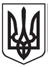 УКРАЇНАСВІДОЦТВО ФАХІВЦЯ
З ПОЧАТКОВОЇ ПІДГОТОВКИ ДЛЯ РОБОТИ НА СУДНАХ,
НА ЯКІ ПОШИРЮЄТЬСЯ ДІЯ МІЖНАРОДНОГО КОДЕКСУ З БЕЗПЕКИ
ДЛЯ СУДЕН, ЩО ВИКОРИСТОВУЮТЬ ГАЗИ АБО ІНШІ ВИДИ ПАЛИВА
З НИЗЬКОЮ ТЕМПЕРАТУРОЮ СПАЛАХУ№ _______ВИДАНО НА ПІДСТАВІ ПОЛОЖЕНЬ МІЖНАРОДНОЇ КОНВЕНЦІЇ
ПРО ПІДГОТОВКУ І ДИПЛОМУВАННЯ МОРЯКІВ
ТА НЕСЕННЯ ВАХТИ 1978 РОКУ, З ПОПРАВКАМИУряд України засвідчує, що ___________________________________________________________ ,дата народження ____________ , пройшов схвалений курс з початкової підготовки для роботи на суднах, на які поширюється дія Міжнародного кодексу з безпеки для суден, що використовують гази або інші види палива з низькою температурою спалаху, відповідно до положень Правила V/3, пункти 4, 5 зазначеної Конвенції, з поправками, та національних вимог і відповідає стандарту компетентності, зазначеному в розділі A-V/3, пункт 1 Кодексу з підготовки і дипломування моряків та несення вахти.Дата видачі: ______________________________. Термін дії: _______________________________.Оригінал цього свідоцтва повинен згідно з пунктом 11 правила I/2 Конвенції знаходитися на судні, доки його власник працює на цьому судні.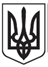 UKRAINECERTIFICATE OF PROFICIENCY
ON BASIC TRAINING FOR SERVICE
ON SHIPS SUBJECT TO THE INTERNATIONAL CODE OF SAFETY
FOR SHIPS USING GAS OR OTHER LOW-FLASHPOINT FUELS (IGF CODE)№ _______ISSUED UNDER THE PROVISIONS OF THE INTERNATIONAL CONVENTION
ON STANDARDS  OF TRAINING, CERTIFICATION
AND WATCHKEEPING FOR SEAFARERS, 1978, AS AMENDEDThe Government of Ukraine certifies that _________________________________________________ ,date of birth _________ , had completed approved by the Administration basic training for service on ships subject to the IGF Code in accordance with the provisions of regulation V/3, paragraphs 4, 5
of the above Convention, as amended, and national requirements and has been found meeting
the standard of competence specified in section A-V/3, paragraph 1 of the Seafarers Training,
Certification and Watchkeeping Code.Date of issue: ______________________________ Date of expiry: ______________________________The original of this certificate must be kept available in accordance with regulation I/2, paragraph 11
of the above Convention while its holder is serving on a ship.{Наказ доповнено Додатком 14 згідно з Наказом Міністерства інфраструктури № 201 від 06.04.2021; в редакції Наказу Міністерства інфраструктури № 15 від 17.01.2022, з урахуванням змін, внесених Наказом Міністерства інфраструктури № 77 від 09.02.2022} Фотографія
власника диплома__________________________________________________________
 (посада, власне ім’я, прізвище і підпис уповноваженої посадової особи)Гербова печатка
___________________________________________________________
 (підпис власника диплома)Автентичність та дійсність цього документа можуть бути перевірені за допомогою унікального QR коду, телефону ______________________ або електронною поштою ________________________. Така перевірка здійснюється засобами Реєстру документів моряків.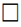 
Унікальний QR кодPhoto of the holder
of the certificate
__________________________________________________
 (Capacity, name and signature of duly authorized official)Official Seal__________________________________________________
 (Signature of the holder of the certificate)The authenticity and validity of this certificate can be verified by QR code, phone _____________________ or by e-mail ______________________. Such verification shall be carried out by means of the Register 
of Seafarers Documents.
Унікальний QR код